Международное право
Учебное пособие А.Н. Жеребцов Тема 1. Понятие международного права как особой системы права 1. Понятие международного права как особой системы права. Отличие международного права от внутригосударственного и международного частного права Российская международно-правовая наука однозначно утверждает, что международное право является самостоятельной особой системой права, отличной от других правовых систем. В международной системе (как любой социальной системе) возникают общественные отношения, которые нуждаются в правовом регулировании. Однако не все общественные международные отношения нуждаются в таком регулировании, а только наиболее важные, общественно значимые. Достижению указанных целей и служит международное право. В этой связи уместно утверждать, что международное право, по своей сути, - это система, являющаяся подсистемой более широкой межгосударственной системы, в которой оно занимает достаточно важное место.Менеджеру, студенту, преподавателюБЕСПЛАТНО по экономике и менеджменту:Электронная библиотека учебниковМатериалы для самообразования и рефератовГотовые дипломыА такжеКопирайтинг и рерайтингПоскольку международное право является регулятором международных отношений, оно состоит из комплекса правил поведения, образующих основу всей системы международного права, - норм международного права. Международное право регулирует отношения только между специфическими субъектами права. Ими являются государства, нации и народности, борющиеся за национальную независимость, международные межправительственные организации, государствоподобные образования.Таким образом, международное (публичное) право является самостоятельной системой права, регулирующей общественные отношения между субъектами международного права (государствами, нациями и народностями, борющимися за национальную независимость, международными межправительственными организациями, государствоподобными образованиями) в сфере поддержания международного мира и безопасности, развития сотрудничества в политической, экономической, социальной, гуманитарной областях, в области уважения и защиты прав человека.Международное (публичное) право отличается от внутригосударственного права. Отличия сводятся к следующему:по предмету правового регулирования: международное право регулирует отношения, возникающие только между специфическими субъектами; внутригосударственное право регулирует весь спектр общественных отношений, возникающих внутри государства и не затрагивающих интересы других государств, за исключением возникающих коллизий между правовыми системами различных государств;по характеру регулируемых отношений: международное право регулирует исключительно демократические отношения; во внутригосударственном праве характер регулируемых отношений зависит от политико-правового режима;по субъектам: международное право регулирует отношения преимущественно между классическими субъектами права (государствами, нациями и народностями, борющимися за национальную независимость, международными межправительственными организациями и государствоподобными образованиями); во внутригосударственном праве субъектами являются физические и юридические лица, государственные органы и другие субъекты, действующие на территории государства;по способу создания норм: в международном праве нормы создаются самими субъектами права для себя путем согласования воль при принятии акта, во внутригосударственном праве нормы права создаются специально уполномоченными органами государственной власти;по источникам права: в международном праве источниками права являются международный договор, международный обычай, акты международных конференций, акты международных судебных органов и другие, предусмотренные ст. 38 Статута Международного Суда ООН; во внутригосударственном праве - закон, подзаконный акт, обычай, нормативный договор.Международное (публичное) право отличается от международного частного права:по характеру нормативного образования: международное право - самостоятельная система права; международное частное право - отрасль российского права.по субъектам: субъектами международного права являются специфические субъекты; субъектами международного частного права являются субъекты национальных правовых систем, обремененные иностранным элементом;по характеру регулируемых отношений: международное право регулирует отношения между специфическими субъектами (государствами, нациями и народностями, борющимися за национальную независимость, международными межправительственными организациями, государствоподобными образованиями); международное частное право - гражданско-правовые отношения в широком смысле слова (гражданские в истинном смысле слова, семейные, наследственные, кооперативные, авторские и другие, относимые традиционно к числу частноправовых отношений);по источникам - источниками международного права являются договоры и обычаи; источниками международного частного права являются как источники национального права, так и международные договоры и обычаи. 2. Сущность международного права Сущность международного права сводится к следующим положениям:во-первых, международное право - система права, регулирующая отношения, возникающие, прежде всего, между государствами как основными субъектами права;во-вторых, нормы международного права создаются путем согласования воль государств;в-третьих, международное право имеет свои специфические функции: координирующую, регулирующую, обеспечительную, коммуникативную, охранительную;в-четвертых, международное право регулирует отношения не только между классическими субъектами международного права, но и между другими субъектами права (физическими и юридическими лицами, международными неправительственными организациями, субъектами федеративного государства);в-пятых, международное право играет стабилизирующую роль в международных отношениях;в-шестых, международное право тесно взаимодействует с внутригосударственным правом, развивая и конкретизируя его;в-седьмых, международное право не имеет надгосударственных механизмов принуждения к исполнению предписаний норм международного права. 3. Нормы международного права: понятие и классификация Под нормами международного права понимаются правила поведения, созданные путем согласования воль государств и других субъектов международного права и регулирующие отношения между специфическими субъектами международного права.Нормы международного права классифицируются по различным основаниям:по характеру правила поведения - нормы-правила, нормы-принципы, нормы-дефиниции;по методу регулирования отношений - нормы регулятивные и нормы охранительные;по юридической силе - нормы императивные и диспозитивные;по характеру регулирования отношений - нормы материальные, процессуальные и процедурные;по характеру субъективных прав и обязанностей - обязывающие и управомачивающие;по сфере действия - нормы универсальные, региональные и партикулярные;по субъекту, принявшему нормы, - международные "мягкие" и международные "твердые" нормы;по источнику - договорные нормы и обычные нормы. 4. Система международного права: понятие, элементы, современные научные подходы к построению В науке международного права сложилось, по меньшей мере, три подхода к определению системы международного права.Первый подход характеризуется построением системы международного права по примеру российской правовой системы - система права складывается из:норм права;институтов права (общесистемные институты: институт международно-правовой ответственности, институт территорий в международном праве, институт мирных средств разрешения международных споров и др.; отраслевые институты: институт территориального моря в международном морском праве, институт защиты прав беженцев в международном гуманитарном праве и др.);подотраслей права (подотрасль "право войны", подотрасль "право мира" в международном гуманитарном праве и др.);отраслей права (право международных договоров, право международных организаций, право международной безопасности, дипломатическое и консульское право, международное гуманитарное право, международное морское право, международное воздушное право, международное космическое право, международное экологическое право, международное экономическое право, международное атомное право, международное уголовное право и процесс).Второй подход характеризуется построением системы по видам источников права. Нормы права являются основой системы, они складываются в международное договорное право и международное обычное право.Третий подход является наиболее предпочтительным и характеризуется наличием следующих элементов: нормы права как основа системы, основополагающие принципы международного права (их десять, семь из них закреплены в Уставе ООН (1945 г.), и три - в Заключительном акте СБСЕ (1975 г.)), которые развиваются в отраслях международного права. Данная система международного права основывается на объективных общепризнанных основах, которыми являются основополагающие принципы международного права, а институциональный и отраслевой элементы системы международного права являются подвижными, развивающимися в зависимости от реальных международных отношений, нуждающихся в международно-правовом регулировании.Исходя из третьего подхода, под системой международного права понимается нормативное образование, складывающееся из элементов, образующих международное право как целостное, непротиворечивое, интегративное нормативное образование, основанное на общепризнанных принципах современного международного права. 5. Понятие и классификация принципов международного права и их международно-правовое закрепление Под принципами международного права принято понимать основополагающие начала существования и функционирования системы международного права. Принципы международного права могут быть разделены на основные (основополагающие) и отраслевые или институциональные принципы.Основные (основополагающие) принципы международного права представляют собой конституцию мирового сообщества и закреплены в основополагающих международных документах. Все остальные принципы и нормы международного права должны соответствовать им.В п. 1 постановления Пленума Верховного Суда РФ от 10 октября 2003 г. N 5 "О применении судами общей юрисдикции общепризнанных норм и норм международного права и международных договоров Российской Федерации" указано, что под общепризнанными принципами международного права следует понимать основополагающие императивные нормы международного права, принимаемые и признаваемые международным сообществом государств в целом, отклонение от которых недопустимо. Общепризнанные (или основополагающие) принципы международного права обязательны для всех ее субъектов, вне зависимости от того, было ли выражено признание ими этих принципов или нет. Основополагающие принципы международного права имеют обратную силу, что позволяет им воздействовать на любую норму или отношение. В случае отсутствия специальной нормы отношения могут быть урегулированы общими принципами международного права.Основные принципы международного права являются императивным нормативным образованием (jus cogens). Семь основных принципов международного права закреплены в Уставе ООН:принцип суверенного равенства государств;принцип мирного разрешения международных споров;принцип невмешательства во внутренние дела государств;принцип права народов и наций на самоопределение;принцип добросовестного выполнения международных обязательств;принцип неприменения силы и угрозы силой в международных отношениях;принцип сотрудничества государств.Указанные принципы нормативно развиты в Декларации принципов международного права, касающихся дружественных отношений и сотрудничества между государствами в соответствии с Уставом ООН (1970 г.). Принципы территориальной целостности государств, нерушимости границ, уважения и защиты прав человека закреплены в Заключительном акте СБСЕ (1975 г.).Отраслевые принципы являются основополагающим началом отрасли международного права и не должны противоречить основным (основополагающим) принципам международного права.Кроме того, в зависимости от формы закрепления выделяют договорные (писанные) и обычные принципы. По временному признаку выделяют доуставные, уставные и послеуставные принципы.Важно то, что вся система принципов находится в постоянном развитии (динамике). 6. Принцип суверенного равенства государств Принцип суверенного равенства государств предполагает, что суверенным признается государство, отвечающее признакам:верховенства над своей территорией;независимости в принятии решений и создании системы законодательной, административной и судебной власти;верховенства государственной власти над территорией и населением, находящимся на данной территории.Указанный принцип выражает:юридическое равенство государств в отношениях между собой;необходимость всеобщего уважения правосубъектности других государств;наделение всех государств правами, присущими полному суверенитету.Декларация о принципах международного права, касающихся дружественных отношений и сотрудничества между государствами в соответствии с Уставом ООН (1970 г.) (далее - Декларация принципов международного права (1970 г.)), следующим образом понимает суверенное равенство:а) государства юридически равны;б) каждое государство пользуется правами, присущими полному суверенитету;в) каждое государство обязано уважать правосубъектность других государств;г) каждое государство имеет право свободно выбирать и развивать свои политические, социальные, экономические и культурные системы;д) каждое государство обязано выполнять добросовестно свои международные обязательства и жить в мире с другими государствами.В Заключительном акте СБСЕ (1975 г.) отмечено, что государства имеют также право принадлежать или не принадлежать к международным межправительственным организациям, быть или не быть участниками двусторонних или многосторонних международных договоров, включая право быть или не быть участниками союзных договоров, они также имеют право на нейтралитет в соответствии с международным правом. 7. Принцип мирного разрешения международных споров Все государства должны мирно разрешать любые возникающие международные споры. В международном праве указанная обязанность закреплена достаточно широко. Так, ст. 2 Устава ООН (1945 г.) предусматривает обязанность мирно разрешать международные споры в качестве основного принципа международного права, ст. 33 Устава ООН закрепляет систему мирных способов разрешения международных споров: переговоры, обследование, посредничество, примирение, арбитраж и судебное разбирательство. Декларация принципов международного права (1970 г.) предусматривает необходимость обращаться к региональным органам и соглашениям для разрешения возникших международных споров. Выбор способов разрешения международного спора должен согласовываться с обстоятельствами и характером международного спора. Выбор процедуры урегулирования споров должен осуществляться на основе взаимного соглашения сторон и не должен рассматриваться вне связи с принципом суверенного равенства государств.Заключительный акт СБСЕ (1975 г.) предусматривает, что в случае недостижения результата для разрешения спора имеющимися способами государства должны искать иные приемлемые способы разрешения возникших споров и разногласий. 8. Принцип невмешательства во внутренние дела государств Обязанность невмешательства во внутренние дела государств предполагает, что все государства, являющиеся суверенными образованиями, обладают правом формировать экономический, политический и социальный строй на своей территории. Вопросы государства по определению экономического, политического и социального строя являются вопросами внутренней компетенции любого государства.Государства не должны прямо или косвенно вмешиваться во внутренние дела любого другого государства; не должны поощряться любые действия государств, направленные на подрывную деятельность в отношении другого государства, экономическое и политическое давление с целью изменения экономического, политического или социального строя. Однако нельзя говорить об абсолютном соблюдении данного принципа в современной международно-политической ситуации, примером чему могут служить действия блока НАТО, выражающие интересы олигархических кругов США, в отношении Украины, Ливии, Ирака, Афганистана и других стран мира.Данный принцип, однако, нельзя абсолютизировать, так как принятые государством международные обязательства могут контролироваться мировым сообществом, если это вытекает из самого обязательства. Данное обстоятельство является той границей, которая позволяет определить грань возможного контроля мировым сообществом тех или иных вопросов, которые вытекают из международного обязательства государства. 9. Принцип территориальной целостности государств Впервые указанный принцип был закреплен в Заключительном акте СБСЕ (1975 г.), где указывалось, что государства должны воздерживаться от любых действий против территориальной целостности, политической независимости, единства любого государства, превращения территории друг друга в объект военной оккупации или других прямых или косвенных мер применения силы в нарушение международного права. Никакая оккупация или приобретение такого рода не будут признаваться законными с точки зрения международного права. Вместе с тем в соответствии с прецедентом Международного суда ООН при соотношении принципа права народов и наций на самоопределение и принципа территориальной целостности государств следует отдать предпочтение первому из принципов. Применение указанной позиции привело к созданию "независимого" Косовского государства, отделению Крыма от Украины. 10. Принцип нерушимости государственных границ Принцип нерушимости государственных границ впервые был закреплен в Заключительном акте СБСЕ (1975 г.), в котором было указано, что государства рассматривают нерушимыми все государственные границы друг друга. Государства должны воздерживаться от любых посягательств на государственные границы друг друга, а также не совершать каких бы то ни было действий, направленных на захват и узурпацию части или всей территории любого суверенного государств. Кроме того, данный принцип означает обязанность государств уважать установленные в соответствии с международным правом границы каждого иностранного государства. Здесь следует подчеркнуть, что нерушимыми следует считать государственные границы, установленные (делимитированные и демаркированные) в соответствии с нормами современного международного права. 11. Принцип добросовестного выполнения международных обязательств Все международные обязательства, взятые государствами, должны своевременно исполняться. Никакие ссылки на национальное законодательство или административные правила в оправдание неисполнения международного обязательства не могут признаваться достаточными и обоснованными. Субъекты международного права должны выполнять свои обязательства добросовестно, т.е. честно и точно.Создавая нормы своего национального права, государства должны действовать согласно основным принципам и нормам международного права. Данный принцип распространяется на действительные соглашения, заключенные добровольно и на основе равноправия.Кроме того, государства-члены ООН должны точно и неукоснительно соблюдать все принципы, закрепленные в ст. 2 Устава ООН (1945 г.) и Заключительном акте СБСЕ (1975 г.) 12. Принцип неприменения силы и угрозы силой Государства должны воздерживаться в отношениях друг с другом и в международных отношениях вообще от применения силы и угрозы силой как против территориальной целостности или политической независимости любого государства, так и каким-либо другим образом, несовместимым с целями ООН. Данный принцип запрещает применение вооруженной агрессии, однако он не исключает возможности правомерного применения силы в целях самообороны или по решению Совета Безопасности ООН. Однако он не может являться оправданием использования государством превентивного удара со ссылкой на угрозу вооруженного нападения.Никакие соображения не могут использоваться для того, чтобы обосновать обращение к угрозе силой или ее применению в нарушение этого принципа, - гласит Декларация принципов международного права (1970 г.). Государства должны воздерживаться от ограничения суверенитета других государств как субъектов международного права. 13. Принцип уважения и защиты прав человека Государства должны уважать и защищать права человека на основе свободы для всех, без различия расы, пола, языка или религии. Государства обязаны поощрять эффективные меры по защите прав человека, а также эффективную реализацию гражданских, политических, экономических, социальных и культурных прав. Государства признают и уважают свободу личности исповедовать любую религию или веру.Общество существует только благодаря отдельным лицам и для отдельного человека. Поэтому уважение и защита прав отдельного человека есть следствие уважения и защиты прав, принадлежащих обществу в целом. Субъектами данных правоотношений являются государства и международные организации, на которых лежат основные обязанности по обеспечению и защите прав человека. Данный принцип находит развитие в нормах современного международного гуманитарного права. 14. Принцип права народов на самоопределение Государства должны уважать право народа на самоопределение и право распоряжаться своей судьбой, соблюдая при этом принцип территориальной целостности государств и нерушимости границ.Все народы вправе определять на условиях равенства и полной свободы свою внутреннюю и внешнюю политику, свой статус без вмешательства извне и осуществлять по своему усмотрению деятельность по политическому, экономическому, социальному и культурному развитию.Право на самоопределение предполагает самоопределение народа, находящегося под колониальным господством, иностранной оккупацией или под гнетом расистских режимов. Однако это право не предполагает территориальное отделение от государства, а направлено на территориальное самоопределение в границах существующего государства, причем с учетом интересов не одной национальности, преимущественно проживающей на той или иной территории, а всего населения, живущего на определяющейся территории. 15. Принцип сотрудничества государств Принцип сотрудничества государств является принципом, связывающим воедино всю систему основных принципов международного права. Реализация и исполнение основных принципов международного права невозможны без сотрудничества государств. Сотрудничество государств должно происходить на благо всех народов, проживающих в мире.Государства должны развивать сотрудничество на равных основаниях в политической, социальной, культурной и гуманитарных областях. Это сотрудничество должно исключать дискриминацию государств по каким-либо признакам. Выгода, полученная государствами в результате сотрудничества, должна быть доступна для всех государств. Однако данный принцип надо рассматривать в контексте с принципом государственного суверенитета, который подразумевает свободу в выборе форм и направлений сотрудничества. 16. Понятие и виды источников международного права Источники права в международном праве рассматриваются в материальном и формальном смыслах. В материальном смысле под источником права понимаются все материальные условия жизни общества, из которых субъекты международного права черпают информацию, необходимую для создания нормы международного права посредством согласования воль. С формальной (юридической) точки зрения под источником права понимается способ объективизации международно-правового предписания.Статья 38 Статута Международного Суда ООН закрепляет следующие виды источников, которыми должен пользоваться Международный суд ООН при разбирательстве дела и вынесении решения:международные конвенции (международные договоры, соглашения, пакты, хартии, конкордаты и т.п.), как общие, так и специальные, как бы они ни назывались и из каких бы частей ни состояли;международные обычаи как доказательство всеобщей практики, признанной в качестве правовой нормы;общие принципы международного права, признанные цивилизованными нациями;судебные решения, принятые международными судебными учреждениями;доктрины наиболее квалифицированных специалистов по международному публичному праву.Советская доктрина международного права признавала два вида источников: международный договор и международный обычай, обосновывая это тем, что в нашей правовой науке судебный прецедент и доктрина ученых не признаются в качестве источников права, а принципы международного права закреплены в международных договорах и самостоятельного значения не имеют.В российской науке международного права появилась позиция, что источниками международного права необходимо признавать судебные прецеденты. Примеры использования прецедентов в качестве источников права сейчас весьма распространены. Так, в рамках Европейского Союза формируется европейское право, в котором не последнее место занимают судебные решения Европейского Суда. Важную роль в региональном механизме защиты прав человека играют решения Европейского Суда по правам человека, действующего в рамках Совета Европы, и т.д. 17. Согласование воль государств как основа формирования источников международного права Теория согласования воль государств исходит из того, что в межгосударственной системе, состоящей, прежде всего, из суверенных и равноправных государств, обязательные для этих государств правовые нормы могут создаваться, как правило, только по согласованию между ними. Процесс создания норм международного права протекает в соответствии с нормами международного права. Он имеет две обязательные стадии:согласование воль государств относительно содержания правила поведения;согласование воль государств относительно признания такого правила поведения в качестве юридически обязательного.Содержание воли государства составляет его международно-правовая позиция. Она включает общее отношение государства к международному праву, его прогрессивному развитию и соблюдению принципов и норм, представление о характере международного права, его роли в обществе. Международно-правовая позиция государства как часть его внешней политики отражает национальные интересы этого государства. Каждое государство имеет некоторые специфические законные интересы, которые должны приниматься во внимание всем мировым сообществом. Вместе с тем необходимо, чтобы специфические интересы государства были согласованы с общими интересами человечества, не вступали в противоречие с интересами мирового сообщества государств.Для того чтобы норма международного права была создана, не требуется идентичность воль государств, участвующих в ее создании. Для этого достаточно, чтобы воли были согласованы в том, что касается правила поведения и признания его в качестве юридически обязательного.Нормы международного права - продукт не новой, а согласованной воли, и в этом состоит их существенное отличие от норм внутригосударственного права. Процесс согласования воль государств, завершающийся созданием нормы международного права, включает взаимообусловленность этих воль. Она выражается в том, что согласие государства на признание той или иной нормы в качестве нормы международного права дается под условием подобного согласия другого государства (государств). Каждое государство, принимая ту или иную норму международного права, берет обязанность ее соблюдать, а также вправе рассчитывать на то, что иные государства будут соблюдать данную норму международного права аналогичным образом.Важнейшими чертами процесса создания норм международного права является их согласованность и взаимообусловленность. Согласованность воль государств свидетельствует о том, что созданное правило поведения признается в качестве правовой нормы. Фактор взаимообусловленности норм международного права проявляется в процессе их функционирования. То, что нормы международного права представляют собой продукт согласования и взаимообусловленности воль государств, является важнейшим их отличием от норм внутригосударственного права.В процессе создания норм международного права государства выступают как суверенные и равноправные субъекты, поэтому их воли юридически равнозначны. Это обстоятельство имеет большое значение в процессе функционирования любой международной конференции, на которой разрабатываются международные договоры, содержащие нормы международного права. Каждое государство вправе самостоятельно определять свою международно-правовую позицию. При голосовании о принятии текста договора на международной конференции каждое государство имеет один голос. Юридическое равенство государств в процессе формирования норм международного права означает, что большинство государств не может создавать нормы, обязательные для меньшинства, не имеет права пытаться навязывать эти нормы другим государствам. 18. История международного права Международное право возникло и стало активно развиваться одновременно с возникновением государств как его основных субъектов и становлением системы отношений между ними. Первые сведения о международных отношениях появляются к концу III - началу II тысячелетия до нашей эры. Особенностью данных отношений было их формирование в районах, где зарождалась цивилизация и возникали центры международной жизни государств: долины Тигра и Евфрата, Нила, районы Китая и Индии, Эгейского и Средиземного морей. В данный период развивались нормы о законах и обычаях войны; заключении, действии, обеспечении и прекращении международных договоров; обмене послами; установлении правового режима иностранцев; образовании межгосударственных союзов.Другим значимым периодом в развитии международного права следует признать период от падения Римской империи до Вестфальского мирного договора. Этот период связан с развитием международных отношений феодальных государств в процессе их образования, преодоления раздробленности, возникновения крупных феодальных сословных монархий, а также с началом формирования абсолютистских государств. Особенностью регулирования международных отношений в указанный период явилась преемственность многих международно-правовых правил рабовладельческого периода. Существенное влияние на развитие международного права оказал Вестфальский трактат от 24 октября 1648 г. Этим договором устанавливалась система европейских государств, их границы, принцип политического равновесия. Вестфальский договор участником международного общения того времени признал Московскую Русь.Следующим этапом в развитии международного права является период от Вестфальского мира до Гаагских конференций мира. Данный период развития международного права связан с развитием идеи суверенного равенства государств и с утверждением новых принципов и норм международного права того времени. Возникшая из идей французской революции конца XVIII в. естественно-правовая доктрина активно влияла на развитие международного права того периода. В частности, Декларация Грегуара гласила: народы находятся между собой в естественном состоянии, их связывает всеобщая мораль; народы по отношению друг к другу независимы и суверенны, каковы бы ни были численность населения и размеры территории, которую они занимают. В ней также провозглашались принципы невмешательства в дела другого государства, территориального верховенства, соблюдения международных договоров. В этот период суверенитет государства начинает связываться с суверенитетом народов. Все народы, а следовательно, и государства независимы и равноправны, обладают рядом основных прав и обязанностей.Для рассматриваемого периода было характерна тенденция к гуманизации правил ведения войны. Начало ей положила принятая в Петербурге в 1868 г. Декларация о запрещении разрывных пуль. В международном праве утверждается принцип свободы открытого моря, чему в немалой степени способствовала провозглашенная 28 февраля 1780 г. Россией Декларация о вооруженном нейтралитете, требовавшая обеспечения свободы морского судоходства для нейтральных государств. Существенное содействие международно-правовому развитию оказали в этот период ряд важных международных конгрессов и конференций. Так, Венский конгресс 1814-1815 гг. породил возникновение постоянного нейтралитета Швейцарии, содействовал запрещению работорговли, развитию дипломатического права, становлению статуса международных рек и многих других направлений межгосударственного сотрудничества.Для указанного периода было характерно активное развитие норм международного права вооруженных конфликтов, международного морского права, дипломатического и консульского права. Так, в указанный период были проведены Гаагские конференции мира 1899 г. и 1906-1907 гг., где были приняты Декларация о неупотреблении снарядов, имеющих единственное назначение распространять удушающие и вредоносные газы, Декларация о запрещении метания снарядов и взрывчатых веществ с воздушных шаров или при помощи иных подобных новых способов, Конвенция о мирном разрешении международных столкновений.Очередным этапом развития международного права стал период от Гаагских конференций мира до создания ООН и формирования современного международного права. По итогам Первой мировой войны, в которой победили страны Антанты, была сформирована Версальско-Вашингтонская система. Соответствующими договорами было предусмотрено создание новых государств в Центральной и Юго-Восточной Европе, решался вопрос о возмещении нанесенного Германией ущерба, пересматривались ее границы. Важным звеном Версальской системы и ее гарантом призвана была стать Лига Наций, статус которой содержал обязательства ее членов не прибегать к войне, пока спор между ними не будет подвергнут третейскому разбирательству, судебному разрешению либо рассмотрению Советом Лиги, т.е. все-таки не запрещал войну. Лига Наций не приняла эффективных мер в связи с агрессией Италии против Эфиопии в 1935-1936 гг., а также в связи с нарушением Германией Версальского договора и Локарнских договоров 1925 г., которые гарантировали неприкосновенность границ между Германией, Бельгией и Францией, но оставляли Германии возможность "дороги на Восток". "Умиротворение" Германии привело в 1938 г. к заключению Мюнхенского соглашения между Великобританией, Францией, Германией и Италией, открывшего дорогу новым агрессивным устремлениям фашистских Германии и Италии и развязавшего Вторую мировую войну.Важным шагом в развитии международного права стало заключение в 1928 г. Парижского договора об отказе от войны в качестве орудия национальной политики (Пакт Бриана-Келлога). Однако ни Статут Лиги Наций, ни Парижский договор не определяли понятия агрессии и не предоставляли реальных гарантий безопасности участникам международных отношений. Фашистская Германия и ее союзники развязали Вторую мировую войну, в период которой была создана антигитлеровская коалиция. Страны антигитлеровской коалиции неоднократно поднимали вопросы поддержания международного мира и безопасности, что обсуждалось на Московской (1943 г.), Тегеранской (1943 г.) и Крымской (1945 г.) конференциях трех союзных держав - СССР, США и Великобритании. На них было принято решение о создании международной организации для поддержания международного мира и безопасности, которой стала Организация Объединенных Наций, Устав которой был принят 26 июня 1945 г. Принципиально новыми в Уставе ООН явились положения, запрещающие агрессию и устанавливающие механизм санкций в отношении государства-агрессора. Запрет агрессивной войны привел к пересмотру содержания многих международно-правовых отраслей и институтов, в частности норм об ответственности государств, об основаниях наказания преступников войны, о мирных средствах разрешения международных споров, норм, касающихся международных организаций. Нормы Устава ООН стали основой для принятия многочисленных международных актов как по специальным вопросам сотрудничества государств, так и по вопросам сотрудничества в сфере прав человека, сформулировали общие цели и принципы международного права, которые являются главными системообразующими факторами дальнейшего развития данной системы. Тема 2. Субъекты международного права 19. Понятие и виды субъектов международного права Под субъектом международного права понимается лицо, которое является участником международных отношений, обладает международной правосубъектностью, являясь коллективным образованием, и создает нормы международного права.Среди классических субъектов международного права, отвечающих указанным выше признакам, выделяются:государства;нации и народности, борющиеся за национальную независимость;международные межправительственные организации;государствоподобные образования.При этом первые два из указанных субъектов обладают первичной правосубъектностью, два других - производной международной правосубъектностью.Субъекты международного права должны обладать определенными свойствами: способность осуществлять автономную волю, быть внешне обособленными и принимать активное участие в процессе создания норм международного права, быть участниками международно-правовых отношений. Кроме того, субъекты должны обладать правоспособностью, дееспособностью и деликтоспособностью. В настоящее время весьма активно на арену субъектов международного права выходят субъекты федеративного государства, которые в полной мере отвечают признакам субъекта международного права. Указанные субъекты международного права являются субъектами с производной международной правосубъектностью.Среди неклассических субъектов международного права, обладающих ограниченной международной правосубъектностью, выделяются:физические и юридические лица;международные неправительственные организации.Они, хотя и не отвечают всем признакам классического субъекта международного права, обладают важнейшим свойством субъекта права - могут являться участниками международно-правовых отношений. 20. Международная правосубъектность: понятие, содержание, доктринальные подходы к пониманию Под международной правосубъектностью понимается способность субъекта иметь международные права и нести международные обязанности.Субъекты международного права могут обладать общей (государства), отраслевой (международные межправительственные организации) и специальной (физические лица) правосубъектностью. Международная правосубъектность характеризуется тем, что ее объем зависит от характера субъекта международного права. Государства, нации и народности, борющиеся за независимость национальности являются субъектами с первоначальной международной правосубъектностью. Остальные субъекты обладают производной международной правосубъектностью.Наличие международной правосубъектности не зависит от объема международных прав и обязанностей субъектов международного права. В этой связи существуют две теории правосубъектности, вытекающие из суверенитета субъекта международного права.Первая точка зрения характеризуется тем, что субъекты международного права обладают абсолютной и ограниченной правосубъектностью. В настоящее время преобладает тенденция ограничения правосубъектности субъектов международного права в связи с множеством международных организаций и взятых государствами международных обязательств.Вторая точка зрения предполагает, что правосубъектность субъектов международного права характеризуется качественной и количественной стороной. Качественная сторона свидетельствует о наличии или отсутствии международной правосубъектности у субъекта международного права, а количественная сторона дает представление об объеме международных прав и обязанностей субъекта. Таким образом, правосубъектность у субъектов международного права либо есть, либо отсутствует, иного состояния быть не может. 21. Государство как основной субъект международного права Государство является основным субъектом международного права, так как обладает первоначальной правосубъектностью. Государства обладают наибольшим объемом международных прав и обязанностей. Государство, чтобы быть субъектом международного права, должно обладать признаком суверенитета. Международно-правовой аспект суверенитета заключается в том, что государство непосредственно участвует в международных отношениях, а не через деятельность его органов или должностных лиц. Существенными признаками государства являются государственная власть, государственная территория, население, связанное с государством устойчивой правовой связью, материальный и организационный ресурс власти и собственная правовая система.В науке выделяются следующие виды государств - субъектов международного права: унитарные и федеративные государства, реальные и личные унии. Реальная уния - это сложное государство, которое возникает в результате слияния нескольких независимых государств не только под властью одного лица, но и с едиными органами власти и управления (сирийско-египетская уния). Личная уния основана на власти одного монарха и представляет собой союз государств (на этапе формирования ОАЭ была личная уния). 22. Международные межправительственные организации как субъекты международного права Международные межправительственные организации - это субъекты международного права с производной от создавших их государств правосубъектностью. Они должны отвечать следующим признакам:обладать актами, имеющими учредительный характер (уставами международных организаций);обладать организационной структурой, т.е. системой органов международной организации - высшие органы (Генеральная конференция; Генеральный совет и т.д.), исполнительные органы (Совет, Международная конференция и т.д.) и административные органы (генеральные секретариаты во главе с высшим административным должностным лицом - генеральным секретарем), специальные комитеты и комиссии (комиссия международного права ООН, органы, способствующие деятельности организации);обладать международной правосубъектностью, т.е. правосубъектностью, производной от воли государств, их создавших;иметь четко определенные цели - эти цели не должны противоречить основным принципам ООН;их деятельность не должна противоречить основным принципам и нормам международного права, т.е. принципам, закрепленным в Уставе ООН (1945 г.), Декларации принципов международного права (1970 г.) и Заключительном акте СБСЕ (1975 г.).Выделяются следующие виды международных межправительственных организаций:по сфере деятельности - универсальные и региональные;по характеру участвующих государств - международные организации развитых государств, развивающих государств и смешанного типа;по цели и предмету деятельности - общие и специальные организации. 23. Нации и народности, борющиеся за национальную независимость, как субъекты международного права Нация и народность, борющиеся за независимость, могут быть признанны субъектами международного права при условии создания определенных властных структур, объединенных в единый центр, способных выступать от имени нации или народа в межгосударственных отношениях. На практике такими субъектами являются вооруженные отряды, имеющие единое командование и осуществляющие одновременно политическое руководство. Нация и народность обладают первоначальной правосубъектностью. Нация и народность должны быть признаны в качестве субъекта международного права. История международного права знала лишь одну нацию, борющуюся за независимость, признанную ООН. Ею являлась Организация Освобождения Палестины (ООП). 24. Государствоподобные образования как субъекты международного права Истории известны отдельные политико-территориальные образования, по своему содержанию не являющиеся государствами и обладающие правосубъектностью, производной от правосубъектности государств, их создавших. К их числу относились вольные города (Краков - 1815-1846 гг., Данциг - 1920-1939 гг., Западный Берлин - 1971-1990 гг.). Указанные образования были созданы международными договорами, в которых определялся их международно-правовой статус.Поскольку данные образования отвечали практически всем признакам государства, но правосубъектностью обладали производной, то их в международном праве стали называть государствоподобными образованиями.В настоящее время среди государствоподобных образований выделяется Ватикан и Мальтийский орден.Правовое положение Ватикана определено соглашением между Итальянской республикой и Святым Престолом от 11 февраля 1929 г. В соответствии с указанным соглашением Ватикан наделен всеми атрибутами государства: территорией, гражданством, законодательством, армией и т.д.Мальтийский орден представляет собой религиозное формирование, активно участвующее в международных отношениях, обменивающееся представительствами с государствами, имеющее миссии наблюдателей при ООН и специализированных учреждениях ООН. 25. Правопреемство государств в международном праве: понятие, виды, международно-правовое регулирование Под правопреемством государств в международном праве по понимается переход прав и обязанностей от государства-предшественника к государству-преемнику.Выделяются следующие виды правопреемства:правопреемство территории;правопреемство государственных границ;правопреемство международных договоров;правопреемство государственных долгов;правопреемство государственной собственности, в том числе государственной собственности за границей;правопреемство государственных архивов.Правопреемство возникает:в случае социальной революции;в случае отделения части территории государства;в случае распада государства и образования новых независимых государств.Международно-правовое регулирование правопреемства осуществляется Венской конвенцией 1978 г. о правопреемстве государств в отношении международных договоров (вступила в силу в 1992 г.) и Венской конвенцией 1983 г. о правопреемстве в отношении государственной собственности, государственных архивов и государственных долгов (в силу не вступила). Кроме того, данные отношения регламентируются и двусторонними соглашениями.Правопреемство государств в отношении международных договоров предполагает, что договоры, находящиеся в силе в момент правопреемства в отношении каждой из объединяющихся стран, продолжают действовать в отношении государства-преемника, если эти государства не договорились об ином. При разделении государства-предшественника любой его договор признается действующим в отношении территории вновь образованного государства. После отделения части территории от государства-предшественника и перехода ее к другому государству договор утрачивает силу применительно к указанной территории.При разделении государств и образовании нового государства недвижимая собственность государства-предшественника переходит к государству-преемнику, на территории которого она находится. Недвижимая собственность, находящаяся за пределами территории государства-предшественника, переходит к государству-преемнику в справедливых долях. Движимая собственность, обслуживающая хозяйство вновь возникшего государства, переходит к соответствующему государству-преемнику в справедливых долях. При передаче территории от одного государства к другому государственная собственность передается государству-преемнику по соглашению сторон. При отделении территории и образовании нового государства недвижимая собственность, размещенная на территории государства-предшественника, переходит новому государству; движимая собственность, связанная с деятельностью государства-предшественника в отношении этой территории, также переходит к государству-преемнику.Под государственным архивом Венская конвенция 1983 г. о правопреемстве государств в отношении государственной собственности, государственных активов и государственных долгов понимает совокупность документов разного рода и давности, необходимых для нормального управления государством или его территорией. Архивы переходят от государства-предшественника по договоренности на основе компенсации, а в иных случаях без таковой. При объединении государства к государству-преемнику переходят архивы государства-предшественника.В случае объединения государств к вновь возникшему государству переходят все долги государств-предшественников. При разделении государств на несколько частей, если государства-преемники не договорились об ином, государственный долг переходит к ним в справедливых долях. Так, в Договоре о правопреемстве в отношении внешнего государственного долга и активов СССР от 04 декабря 1991 г. предусматривалось распределение долга СССР на основании единого агрегированного показателя: РСФСР - 61,34%; Украина - 16,37%; Республика Беларусь - 4,13%; Республика Узбекистан - 3,27% и т.д.Впоследствии Российская Федерация и бывшие республики СССР заключили договоры о "нулевом варианте" при расчетам по долгам бывшего СССР. Данные договоры предусмотрели, что долг бывшего СССР, возложенный на вновь возникшие республики по договору от 04 декабря 1991 г., уплачивается Российской Федерацией, а доля принадлежащих им активов бывшего СССР за границей становится собственностью Российской Федерации. 26. Проблемы правопреемства на территории бывшего СССР. Континуитет Российской Федерации После распада СССР встал вопрос о правопреемстве в отношении международных договоров СССР, государственной собственности, архивов и государственных долгов СССР.Соглашением от 21 декабря 1991 г. о создании Содружества Независимых Государств (далее - СНГ) было предусмотрено, что государства-участники СНГ гарантировали выполнение международных обязательств бывшего СССР.Государства-члены СНГ должны были подтвердить для себя тот или иной договор СССР, чем они и воспользовались. Это, прежде всего, коснулось наиболее важных договоров (например, Договор между СССР и США о ликвидации ракет средней и меньшей дальности (1987 г.); Договор между СССР и США об ограничении систем противоракетной обороны (1972 г.) и др.).Украина и Белоруссия сохранили членство в ООН как первоначальные ее члены, а с согласия государств-членов СНГ за Россией было сохранено место бывшего СССР как в ООН, так и в Совете безопасности ООН в качестве постоянного члена.На совещании Глав государств СНГ от 20 марта 1992 г. была создана Комиссия по правопреемству. В рамках указанной Комиссии решались вопросы правопреемства договоров, собственности, архивов и долгов и разрабатывались проекты соглашений.Так, Соглашением о распределении всей собственности бывшего СССР за рубежом (1992 г.) она была распределена в следующих частях: Белоруссия - 4,13%, Казахстан - 3,86%, Россия - 61,34%, Украина - 16,37% и т.д. (в соглашении не участвовали Грузия и республики Балтии, их совокупная доля составила 4,77%).В 1992-1994 гг. Российской Федерацией были заключены соглашения о "нулевом варианте" с Азербайджаном, Арменией, Грузией, Казахстаном, Молдавией, Таджикистаном, Узбекистаном, Украиной о передаче Российской Федерации части внешнего долга бывшего СССР, принадлежащей указанным республикам, и части принадлежащего им права на собственность бывшего СССР за границей.Правопреемство в отношении архивов было урегулировано Соглашением о правопреемстве в отношении государственных архивов бывшего СССР (1992 г.). В нем участвуют все государства СНГ (кроме Грузии). В соответствии с Соглашением государства СНГ не претендуют на архивы, находящиеся за пределами их территории, и соглашаются допускать к архивам исследователей из государств СНГ.Теория континуитета сводится к признанию сохранения юридической личности бывшего СССР за Российской Федерацией, т.е. Российская Федерация не является правопреемницей бывшего СССР, а является продолжателем его правосубъектности. Это подтверждается договоренностями в рамках СНГ, по которым Россия сохраняет место в ООН вместо бывшего СССР, а также в Совете Безопасности ООН, продолжает участвовать в договорах по ядерному оружию. МИД РФ осуществило серию нотификаций ООН и иностранных государств о том, что посольства и консульские учреждения СССР следует рассматривать в качестве российских, Россия осуществляет обязанности и несет права по договорам СССР, Правительство РФ будет выполнять функции депозитария по международным договорам вместо бывшего СССР. 27. Признание в международном праве: понятие, виды и последствия. Теории признания в международном праве Под признанием в международном праве понимается международно-правовое действие субъекта международного права, которым он констатирует наличие юридически значимого факта в действиях вновь возникшего субъекта международного права и вступление с ним в международно-правовые отношения. Признание возникает в результате социальных революций и образования нового независимого государства.Виды признания: признание государств, правительств, народов, борющихся за национальную независимость, или организованных движений сопротивления. Признание констатирует выход на международную арену нового государства или правительства.По форме признание бывает:де-юре (de jure) - полное и окончательное юридическое признание;де-факто (de facto) - признание официальное, но неполное, фактическое;ad hoc - признание по конкретному факту (установление границ, заключение торговых договоров и т.д.).Последствиями признания являются заключение мирных договоров, договоров о дружбе, установление дипломатических отношений, заключение торгово-экономических соглашений и т.п.Выделяются две теории признания - конститутивная и декларативная.Конститутивная теория заключается в том, что признание играет образующую для субъекта международного права роль, т.е. уже существующий субъект международного права констатирует (создает) новый субъект международного права.Декларативная теория лишь подтверждает выход уже существующего субъекта на мировую арену, и этот выход сопровождается международно значимыми действиями.Отдельными разновидностями указанных теорий являются доктрина Эстрада и доктрина Тобара.В соответствии с доктриной Эстрада (выдвинутой в 1930 г. министром иностранных дел Мексики X. Эстрада) признание правительства не требует официального акта, достаточным является лишь установление дипломатических отношений.В соответствии с рассматривающейся в качестве противоположной доктриной Тобара (выдвинутой в 1907 г. министром иностранных дел Эквадора К.Р. Тобаром) не могут быть признаны правительства, пришедшие к власти в результате военного переворота.По мнению Бирюкова П.Н., акт признания является юридическим фактом, с которым международное право связывает возникновение, изменение или прекращение международных правоотношений*(1). Тема 3. Право международных договоров 28. Понятие права международных договоров. Субъекты и участники международного договора Под правом международного договора понимается отрасль международного права, определяющая порядок заключения, действия и прекращения международных договоров как основных источников международного права.Право международных договоров необходимо отличать от международного договорного права. Международное договорное право - это совокупность международно-правовых норм, содержащихся в международных договорах.Субъектами права международных договоров являются только классические субъекты международного права: государства, нации и народы, борющиеся за национальную независимость, международные межправительственные организации, государствоподобные образования, так как они обладают суверенным правом (или наделяются таким правом) создавать нормы международного права.Стороны - важнейший элемент договорных правоотношений. От состава и характера сторон зависят роль и содержание договора. С изменением состава сторон может меняться реальное содержание и значение договора. Венская конвенция о праве международных договоров (1969 г.) и Венская конвенция о праве международных договоров между международными организациями, международными организациями и государствами (1986 г.) дают более детальное разграничение участников международных договоров с учетом стадий заключения договора. Участники договоров делятся на следующие виды:участник переговоров - субъект, который принимал участие в составлении и принятии текста договора;договаривающийся субъект - субъект, который согласился на обязательность для него договора, независимо от того, вступил ли он в силу;участник договора - субъект, который согласился на обязательность для него договора и для которого договор находится в силе;субъект, подписавший договор, - субъект, который не обязательно участвовал в принятии договора, но подписавший его;необходимый участник - субъект, который должен обязательно участвовать в договоре, в противном случае он теряет силу.Специфика участника договора указывает на роль и положение стороны в том или ином международном договоре. 29. Стадии заключения международных договоров Венская конвенция о праве международных договоров (1969 г.) определяет три стадии заключения международного договора.Первая стадия - принятие текста международного договора. Текст международного договора принимается по согласованию всех субъектов, участвующих в его составлении, а для многосторонних договоров большинством в 2/3 от участников переговоров, если ими же не установлен иной порядок принятия текста международного договора. Данной стадии предшествуют переговоры по согласованию текста договора. Данные переговоры могут носить форму дипломатической переписки при заключении двухстороннего договора. Текст договора может быть разработан в рамках деятельности постоянно действующей международной конференции или в рамках работы международной организации. При этом процедурой разработки текста международного договора устанавливаются правила процедуры международной конференции или международной организации.Вторая стадия - установление аутентичности текста международного договора. Под установлением аутентичности понимается признание того, что текст международного договора согласован и возвращение к его доработке далее невозможно. Международные договоры, составленные на разных языках, признаются юридически равными. Установление аутентичности осуществляется путем подписания, подписания ad referendum, парафирования текста договора или путем принятия заключительного акта конференции, содержащего этот текст.Подписание как способ установления аутентичности выражает завершение переговоров и согласие с выработанным текстом договора.Менеджеру, студенту, преподавателюБЕСПЛАТНО по экономике и менеджменту:Электронная библиотека учебниковМатериалы для самообразования и рефератовГотовые дипломыА такжеКопирайтинг и рерайтингНАПИСАНИЕ на ЗАКАЗ:   1. Дипломы, курсовые, рефераты...    2. Диссертации и научные работы      3. Школьные задания      Онлайн-консультации      Любая тематика, в том числе ЭКОНОМИКА, техника, менеджмент, биология…               Приглашаем авторов        http://учебники.информ2000.рф/napisat-diplom.shtml     УЧЕБНИКИ, ДИПЛОМЫ, ДИССЕРТАЦИИ –                 На сайте электронной библиотеки     www.учебники.информ2000.рф НАПИСАНИЕ на ЗАКАЗ:   1. Дипломы, курсовые, рефераты...    2. Диссертации и научные работы      3. Школьные задания      Онлайн-консультации      Любая тематика, в том числе ЭКОНОМИКА, техника, менеджмент, биология…               Приглашаем авторов        http://учебники.информ2000.рф/napisat-diplom.shtml     УЧЕБНИКИ, ДИПЛОМЫ, ДИССЕРТАЦИИ –                 На сайте электронной библиотеки     www.учебники.информ2000.рф СТУДЕНЧЕСКИЕ и АСПИРАНТСКИЕ РАБОТЫ на ЗАКАЗКНИЖНЫЙ  МАГАЗИН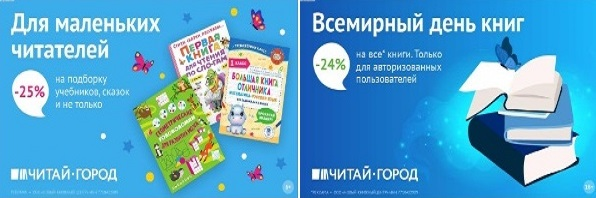 ТОВАРЫ для ХУДОЖНИКОВ и ДИЗАЙНЕРОВ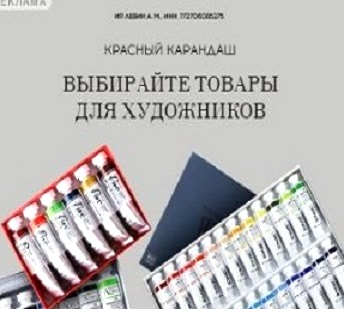 АУДИОЛЕКЦИИ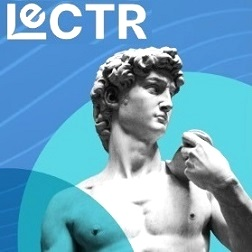 IT-специалисты: ПОВЫШЕНИЕ КВАЛИФИКАЦИИ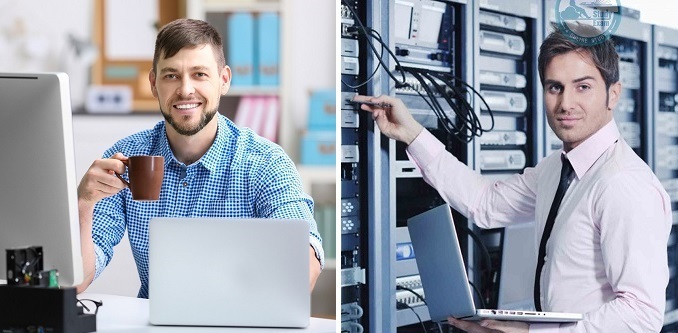 ФИТНЕС на ДОМУ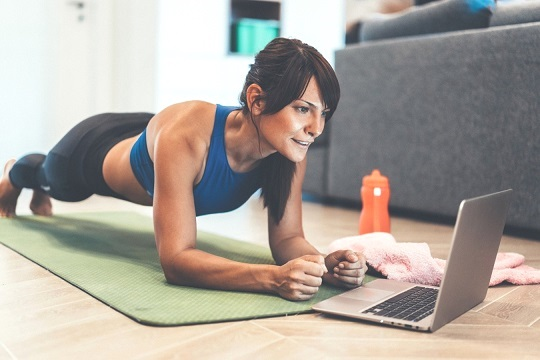 